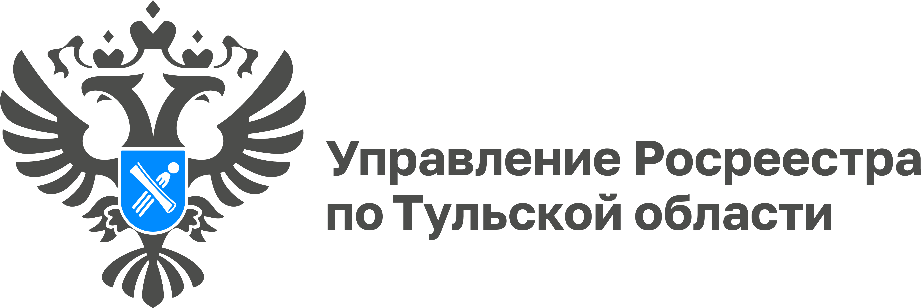 В феврале 2024 года Управлением Росреестра по Тульской области организованы консультации гражданВ феврале 2024 года Управлением Росреестра по Тульской области организован ряд консультаций в формате «горячих линий». Жители Тульской области имеют возможность по телефонам «горячей линии» получить консультацию квалифицированных специалистов ведомства по актуальным вопросам. «Горячие линии» будут проводиться с 10:00 до 12:00.07.02.2024 пройдет «горячая линия» по вопросам землеустройства, мониторинга земель и кадастровой оценки недвижимости. По телефону
8 (4872) 77-33-18 специалисты разъяснят порядок пересмотра кадастровой стоимости объектов недвижимости, установления или изменения границ объектов землеустройства и другие, интересующие граждан, вопросы.15.02.2024 пройдет «горячая линия» по вопросам государственного земельного надзора. Граждане смогут получить консультацию о недопущении самовольного занятия земель, земельного участка или части земельного участка, обязательных требований об использовании земельных участков по целевому назначению в соответствии с их принадлежностью к той или иной категории земель и (или) разрешенным использованием, требований, связанных с обязательным использованием земель, предназначенных для жилищного или иного строительства, требований, связанных с обязанностью по приведению земель в состояние, пригодное для использования по целевому назначению. Эти и другие вопросы туляки смогут задать по телефону 8 (4872) 77-34-12.21.02.2024 в рамках проведения мероприятия специалисты отдела государственной регистрации недвижимости ответят на вопросы, касающиеся учетно-регистрационной сферы и сделок с недвижимостью. Туляки смогут получить подробные разъяснения порядка кадастрового учета и регистрации права собственности, уточнения границ земельных участков и другие вопросы, касающиеся учетно-регистрационных действий. Телефон «горячей линии»: 8 (4872) 30-15-82.27.02.2024 организована бесплатная консультация по контролю и надзору в сфере саморегулируемых организаций. Звонки будут приниматься по телефону 8 (4872) 77-34-08. В рамках «горячей линии» туляки смогут задать вопросы на тему контроля (надзора) за деятельностью арбитражных управляющих, контроля (надзора) за деятельностью саморегулируемых организаций кадастровых инженеров, оценщиков, арбитражных управляющих, операторов электронных площадок.